                                      проект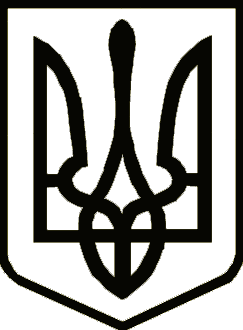 УкраїнаНОСІВСЬКА  МІСЬКА РАДА
Носівського району ЧЕРНІГІВСЬКОЇ  ОБЛАСТІВИКОНАВЧИЙ КОМІТЕТ                                                       Р І Ш Е Н Н Я13 лютого 2019 року	м. Носівка	№ _____ Про внесення змін до рішення виконавчого комітету міської ради від 15.01.2019 року № 7	Керуючись статтею 30 Закону України «Про місцеве самоврядування в Україні»,   «Положенням про порядок присвоєння та зміни поштових адрес об’єктам нерухомого майна на території Носівської міської ради», затвердженим рішенням виконкому міської ради від 25.10.2018 р. №321, розглянувши  заяви громадян  та додані до них документи, виконавчий комітет міської ради  в и р і ш и в:1.  Внести зміни до рішення виконавчого комітету міської ради від 15.01.2019 №7 «Про впорядкування адресних реквізитів», а саме:- пункт 3 викласти в новій редакції: «Квартирі № 3 в одноповерховому житловому будинку по                           вул. Привокзальна, 6, м. Носівка, яка належить Розуму Анатолію Олексійовичу (Договір купівлі-продажу квартири від ХХХХ, № ХХ), присвоїти фактичні адресні реквізити: вул. Привокзальна, 6-В, м. Носівка, як цілій частині житлового будинку»;- пункт 4 викласти в новій редакції: «Земельним ділянкам, зареєстрованим: вул. Богуна, 32/1, м. Носівка (площею ХХХХХ га, кадастровий № ХХХХХХХХ); вул. Богуна, 32,  м. Носівка (площею ХХХХХ га, кадастровий № ХХХХХХХХХХХ); які належать Кебкал Світлані Миколаївні (Державні акти на право власності на земельну ділянку від ХХХХ: серія ХХ № ХХХХ, серія ХХ №ХХХХХХ відповідно), присвоїти фактичні адресні реквізити: вул. Богуна, 32-А, м. Носівка».   2. Вважати такими, що втратили чинність пункти 3 і 4  рішення виконавчого комітету міської ради від 15.01.2019 №7  «Про впорядкування адресних реквізитів».3.Контроль за виконанням рішення покласти на заступника міського голови з питань житлово – комунального господарства О. Сичова.   Міський  голова                                                                     В. ІГНАТЧЕНКО